ОТДЕЛЕНИЕ НД И ПР ЛЕНИНСКОГО РАЙОНА Г. ДОНЕЦКА ОНД И ПР Г. ДОНЕЦКА УНД И ПР ГЛАВНОГО УПРАВЛЕНИЯ МЧС РОССИИ ПО ДНР ИНФОРМИРУЕТ: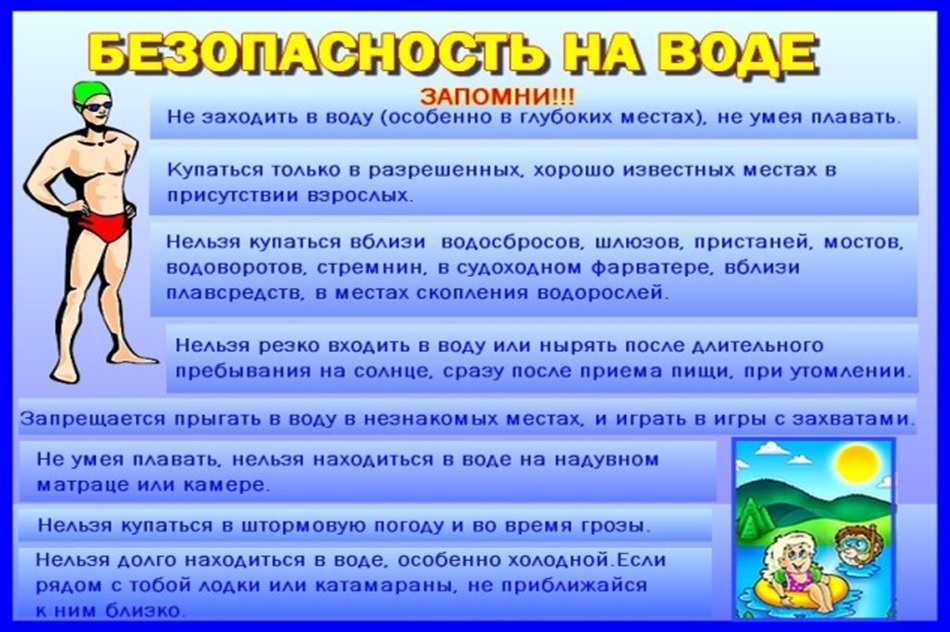 Отделение НД и ПР Ленинского района г. Донецка ОНД и ПР г. Донецка УНД и ПР Главного управления МЧС России по ДНРТираж 100 экземпляров